ЧЕРКАСЬК                 ІСЬКА РАДА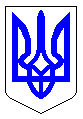 м. ЧеркасиМІСЬКИЙ ГОЛОВАРОЗПОРЯДЖЕННЯВід 13.11.2019 № 690-рПро проведення  та підготовку15 листопада 2019 року міського дня благоустрою	Відповідно до пп. 7 п. «а» ч. 1 ст. 30 Закону України «Про місцеве самоврядування в Україні», п. 2 ч. 2 ст. 10 Закону України «Про благоустрій населених пунктів» з метою санітарного очищення міста, в рамках благоустрою та забезпечення належного санітарного порядку, поліпшення стану довкілля на території міста та враховуючи пропозиції департаменту житлово-комунального комплексу виконавчий комітет Черкаської міської ради1. Провести 15 листопада 2019 року у місті Черкаси день благоустрою для поліпшення санітарного стану міста.2. Директорам департаментів та управлінь Черкаської міської ради:2.1. Організувати силами комунальних підприємств, організацій, установ та закладів виконання робіт із наведення належного санітарного стану на закріплених та прилеглих територіях, відповідно до                               пункту 2.6 Правил благоустрою міста Черкаси, затверджених рішенням міської ради від 11.11.2008 №4-688 (зі змінами).2.2. Взяти під персональну відповідальність проведення робіт із благоустрою, санітарної очистки підвідомчих підприємств, організацій, установ та закладів.3. Директору департаменту освіти та гуманітарної політики                   Воронову С.П. залучити працівників навчальних закладів до участі у проведенні дня благоустрою.4. Директору департаменту охорони здоровʼя та медичних послуг Стаднику О. М. залучити працівників закладів охорони здоровʼя і медичних послуг до участі у проведенні дня благоустрою.5. Заступнику директора департаменту - начальнику управління житлово-комунального господарства житлово-комунального комплексу Наумчуку А.М.:5.1.  Залучити комунальні підприємства департаменту до вивезення сміття під час проведення дня благоустрою.5.2 Організувати розподіл території міста для прибирання між департаментами Черкаської міської ради та комунальними підприємствами Черкаської міської ради.	          6. Контроль за виконанням розпорядження покласти на заступника директора – начальника управління житлово-комунального господарства департаменту житлово-комунального комплексу Наумчука А.М.Міський голова                        				       А.В. Бондаренко